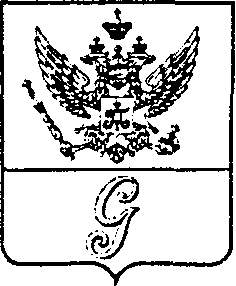 СОВЕТ ДЕПУТАТОВ МУНИЦИПАЛЬНОГО ОБРАЗОВАНИЯ«ГОРОД ГАТЧИНА»ГАТЧИНСКОГО МУНИЦИПАЛЬНОГО РАЙОНАЧЕТВЕРТОГО СОЗЫВАРЕШЕНИЕот 30 ноября 2022 года                                                                                                    № 54 О внесении изменений в решение совета депутатов МО «Город Гатчина» от 27.11.2013 № 59 «О дорожном фонде МО «Город Гатчина» О внесении изменений в решение совета депутатов МО «Город Гатчина» от 27.11.2013 № 59 «О дорожном фонде МО «Город Гатчина»В соответствии со статьей 179.4 Бюджетного кодекса Российской Федерации, Федеральным законом от 08 ноября 2007 года № 257-ФЗ «Об автомобильных дорогах и о дорожной деятельности в Российской Федерации и о внесении изменений в отдельные законодательные акты Российской Федерации», руководствуясь Федеральным законом от 06.10.2003 № 131-ФЗ «Об общих принципах организации местного самоуправления в Российской Федерации», Уставом МО «Город Гатчина», совет депутатов МО «Город Гатчина»Р Е Ш И Л:Внести изменения в приложение к решению совета депутатов МО «Город Гатчина» от 27.11.2013 № 59 «О дорожном фонде МО «Город Гатчина», изложив Порядок формирования и использования бюджетных ассигнований дорожного фонда МО «Город Гатчина» в новой редакции (прилагается).Настоящее решение вступает в силу с 1 января 2023 года, подлежит размещению на официальном сайте МО «Город Гатчина».Глава МО «Город Гатчина» - председатель совета депутатов МО «Город Гатчина»                                                                       В.А. ФилоненкоПриложение к решению совета депутатовМО «Город Гатчина»от 30 ноября 2022 года № 54 Порядок формирования и использования бюджетных ассигнований дорожного фонда МО «Город Гатчина»1.	Настоящий Порядок устанавливает правила формирования и использования бюджетных ассигнований дорожного фонда МО «Город Гатчина» (далее – Порядок, Дорожный фонд).2.	Дорожный фонд – часть средств бюджета МО «Город Гатчина», подлежащая использованию в целях финансового обеспечения дорожной деятельности в отношении автомобильных дорог местного значения (далее – автомобильные дороги).3.	Объем бюджетных ассигнований Дорожного фонда утверждается решением о бюджете МО «Город Гатчина» на очередной финансовый год и плановый период в размере не менее прогнозируемого объема доходов бюджета МО «Город Гатчина» от следующих источников:3.1.	Доходов бюджета МО «Город Гатчина»:а) акцизов на автомобильный бензин, прямогонный бензин, дизельное топливо, моторные масла для дизельных и (или) карбюраторных (инжекторных) двигателей, производимые на территории Российской Федерации, подлежащих зачислению в бюджет МО «Город Гатчина»;б) государственной пошлины за выдачу специального разрешения на движение по автомобильным дорогам транспортного средства, осуществляющего перевозки опасных, тяжеловесных и(или) крупногабаритных грузов, зачисляемой в бюджет МО «Город Гатчина»;в) арендной платы за земельные участки, расположенные в границах полос отвода автомобильных дорог местного значения городских поселений;г) денежных взысканий (штрафов) за нарушение правил перевозки крупногабаритных и тяжеловесных грузов по дорогам местного значения городских поселений;д) поступлений сумм в возмещение вреда, причиняемого автомобильным дорогам местного значения вне границ населенных пунктов транспортными средствами, осуществляющими перевозки тяжеловесных и(или) крупногабаритных грузов, зачисляемых в бюджет МО «Город Гатчина»;е) безвозмездных поступлений в бюджет МО «Город Гатчина» от физических и юридических лиц на финансовое обеспечение дорожной деятельности;ж) денежных средств, поступающих в бюджет МО «Город Гатчина» от уплаты неустоек (штрафов, пеней), а также от возмещения убытков муниципального заказчика, взысканных в установленном порядке в связи с нарушением исполнителем (подрядчиком) условий муниципального контракта или иных договоров, финансируемых за счет бюджетных ассигнований Дорожного фонда, или в связи с уклонением от заключения таких контрактов или иных договоров;з) денежных средств, внесенных участником конкурса или аукциона, проводимых в целях заключения муниципального контракта, финансируемого за счет средств Дорожного фонда, в качестве обеспечения заявки на участие в таком конкурсе или аукционе в случае уклонения участника конкурса или аукциона от заключения такого контракта и в иных случаях, установленных законодательством Российской Федерации;и) платы от реализации соглашений об установлении сервитутов в отношении земельных участков в границах полос отвода автомобильных дорог в целях строительства (реконструкции), капитального ремонта объектов дорожного сервиса, их эксплуатации, установки и эксплуатации рекламных конструкций, прокладки, переноса, переустройства инженерных коммуникаций, их эксплуатации;к) денежных взысканий (штрафов) за правонарушения в области дорожного движения.3.2.	Межбюджетных трансфертов из бюджета Гатчинского муниципального района, из областного бюджета Ленинградской области на финансовое обеспечение дорожной деятельности в отношении автомобильных дорог.3.3.	Дополнительных источников, определяемых решением о бюджете МО «Город Гатчина» на очередной финансовый год и плановый период, в размере не менее прогнозируемого объема доходов бюджета МО «Город Гатчина» от этих источников, в случае недостаточности прогнозируемого объема доходов бюджета МО «Город Гатчина» от источников, указанных в пунктах 3.1., 3.2.4.	Объем бюджетных ассигнований Дорожного фонда:подлежит увеличению в текущем финансовом году и (или) очередном финансовом году на положительную разницу между фактически поступившим и прогнозируемым объемом доходов бюджета МО «Город Гатчина», учитываемых при формировании Дорожного фонда;может быть уменьшен в текущем финансовом году и (или) очередном финансовом году на отрицательную разницу между поступившим и прогнозируемым объемом доходов бюджета МО «Город Гатчина», учитываемых при формировании Дорожного фонда.5.	Формирование бюджетных ассигнований Дорожного фонда осуществляется в установленном порядке в соответствии с планом-графиком подготовки проекта бюджета МО «Город Гатчина» на очередной финансовый год и на плановый период.6.	Распределение бюджетных ассигнований Дорожного фонда по главным распорядителям бюджетных средств, разделам, подразделам, целевым статьям, видам расходов утверждается бюджетом МО «Город Гатчина» на соответствующий финансовый год и на плановый период.7.	Использование бюджетных ассигнований Дорожного фонда осуществляется в соответствии со сводной бюджетной росписью бюджета МО «Город Гатчина» по следующим направлениям и видам дорожной деятельности:7.1.	Строительство и реконструкция автомобильных дорог и искусственных сооружений на них, включая разработку документации по планировке территории в целях размещений автомобильных дорог, инженерные изыскания, разработку проектной документации, проведение необходимых экспертиз, выкуп земельных участков и подготовку территории строительства;7.2.	Капитальный ремонт автомобильных дорог и искусственных сооружений на них, включая проведение инженерных изысканий, специальных обследований и разработку проектной документации на капитальный ремонт, экспертизу проектной документации, обследование и испытание искусственных сооружений после капитального ремонта с составлением технического паспорта, диагностика автомобильных дорог и искусственных сооружений после проведения капитального ремонта, строительный контроль и авторский надзор;7.3.	Ремонт автомобильных дорог и искусственных сооружений на них, включая предпроектное обследование и испытание мостовых сооружений после их ремонта с составлением технического паспорта;7.4.	Проведение диагностики после проведения ремонта автомобильных дорог, проведение инженерных изысканий, специальных обследований, разработка проектов или сметных расчетов стоимости работ, экспертиза проектов, строительный контроль, авторский надзор;7.5.	Приведение в нормативное состояние отдельных участков автомобильных дорог;7.6.	Мероприятия в области дорожного хозяйства в целях государственной регистрации прав на объекты недвижимости дорожного хозяйства;7.7. Осуществление капитального ремонта и ремонта дворовых территорий многоквартирных домов, проездов к дворовым территориям многоквартирных домов.8.	Бюджетные ассигнования Дорожного фонда, не использованные в текущем финансовом году, направляются на увеличение бюджетных ассигнований Дорожного фонда в очередном финансовом году.9. Главные распорядители средств Дорожного фонда ежеквартально до 10-го числа месяца, следующего за отчетным кварталом, направляют в комитет финансов Гатчинского муниципального района отчет об использовании бюджетных ассигнований Дорожного фонда по форме и в сроки, устанавливаемые правовым актом комитета финансов Гатчинского муниципального района. 10.	Отчет об использовании бюджетных ассигнований Дорожного фонда представляется в совет депутатов МО «Город Гатчина» в составе годового отчета об исполнении бюджета МО «Город Гатчина».11.	Контроль за целевым и эффективным использованием средств Дорожного фонда осуществляется в соответствии с действующим законодательством.